						Předkládá:	Mgr. Jiří Pospíšil,								1. náměstek primátora						Zpracoval(i):	Mgr. Alexandra Klímková,				vedoucí Odboru správy a údržby 				majetku města								Bc. Vladimír Hofman,			vedoucí oddělení nakládání 								s majetkem města Odboru SÚMMZasedání Zastupitelstva města Prostějovakonané dne 17. 12. 2019Výkup pozemku p.č. 352 v k.ú. Čechovice u ProstějovaNávrh usnesení:Zastupitelstvo města Prostějovan e s c h v a l u j evýkup pozemku p.č. 352 – orná půda o výměře 13.113 m2 v k.ú. Čechovice u Prostějova od spoluvlastníků tohoto pozemku do vlastnictví Statutárního města Prostějova za nabídnutou kupní cenu ve výši 1.200 Kč/m2, tj. celkem 15.735.600 Kč. Důvodová zpráva:     Na Odbor správy a údržby majetku města Magistrátu města Prostějova se dne 13.08.2019 obrátili spoluvlastníci pozemku p.č. 352 – orná půda o výměře 13.113 m2 v k.ú. Čechovice u Prostějova, s návrhem na odkup tohoto pozemku do vlastnictví Statutárního města Prostějova, a to s ohledem na jeho začlenění jako plochy dopravní infrastruktury v novém územním plánu města Prostějova. Prodej pozemku navrhují uskutečnit jako celek za kupní cenu 1.200 Kč/m2, tj. celkem 15.735.600 Kč. Navrhovatelé zastávají názor, že v případě jimi navrhovaného vlastnického uspořádání bude dosaženo většího souladu veřejných a soukromých zájmů v území při zachování stavebně-technického záměru města. Záležitost je řešena pod SpZn.: OSUMM 343/2013.Stanoviska odborů MMPv (subjektů):1. Odbor územního plánování a památkové péče sděluje, že dle platného územního plánu je pozemek p. č. 352 v k. ú. Čechovice u Prostějova součástí rozvojové plochy Z5. Na pozemku p. č. 352 v k. ú. Čechovice u Prostějova se nachází návrhové plochy rekreace na plochách přírodního charakteru (RN), dopravní infrastruktury (DX), smíšené obytné (SX), veřejných prostranství (PV) a smíšené nezastavěného území (NS). V daném území je zpracovaná územní studie „Plumlovská sever – Pololání“, která zahrnuje i pozemek parc. č. 352 v k. ú. Čechovice u Prostějova. Studie definuje systém veřejných prostranství v rámci zastavitelných ploch, jejich polohu, rozměry, význam a charakter, navrhuje strukturu zástavby a definuje funkční i kompoziční vazby veřejných prostranství. Realizace výstavby v lokalitě, kterou zahrnuje územní studie „Plumlovská sever – Pololání“, prvotně znamená celkové přeparcelování a dohodu vlastníků pozemků. Statutární město Prostějov je jedním z vlastníků pozemků v dané lokalitě. Územní studie jsou umístěny na webové adrese: https://www.prostejov.eu/cs/obcan/magistrat/informace-z-odboru/odbor-uzemniho-planovani-a-pamatkove-pece/uzemni-planovani/uzemni-studie.htmlS přihlédnutím k výše uvedeným skutečnostem Odbor územního plánování a památkové péče nemá námitek k odkupu pozemku parc. č. 352 v k. ú. Čechovice u Prostějova. Současně je nutné konstatovat, že dotčený pozemek je pro město strategický pouze v části ležící v návrhové ploše dopravní infrastruktury (DX). 2. Odbor dopravy jako příslušný silniční správní úřad pro místní komunikace, veřejně přístupné účelové komunikace a silnice II. a III. tříd dle § 40 odst. 4 a 5 zákona č. 13/1997 Sb., o pozemních komunikacích, ve znění pozdějších předpisů, s prodejem pozemku do vlastnictví Statutárního města Prostějova souhlasí. 3. Odbor životního prostředí nemá námitek k případnému odkupu předmětného pozemku. Odbor životního prostředí není příslušný vyjádřit se k výši nabízené ceny. 4. Odbor rozvoje a investic posoudil uvedenou nabídku a sděluje, že s ohledem na rozvoj lokality a její dopravní obslužnost nemá námitky k odkoupení pozemku p.č. 352, k.ú. Čechovice u Prostějova za cenu dle znaleckého posudku.Rada města Prostějova dne 19.11.2019 usnesením č. 91098 doporučila Zastupitelstvu města Prostějova neschválit výkup pozemku p.č. 352 – orná půda o výměře 13.113 m2 v k.ú. Čechovice u Prostějova od spoluvlastníků tohoto pozemku do vlastnictví Statutárního města Prostějova za nabídnutou kupní cenu ve výši 1.200 Kč/m2, tj. celkem 15.735.600 Kč. 5. Stanovisko předkladatele:Odbor správy a údržby majetku města sděluje, že dle znaleckého posudku, který byl v loňském roce zpracován v rámci projednávaného návrhu směny pozemků s navrhovateli, byla obvyklá cena předmětného pozemku znalcem stanovena ve výši 9.405.000 Kč (tj. cca 717 Kč/m2). Odbor SÚMM nemá námitek k výkupu předmětného pozemku, nikoliv však za navrženou kupní cenu 1.200 Kč/m2, tj. celkem 15.735.600 Kč. Z těchto důvodů Odbor SÚMM doporučuje postupovat dle návrhu usnesení. V případě zájmu Statutárního města Prostějova o odkup předmětného pozemku Odbor SÚMM doporučuje jednat s navrhovateli o výši kupní ceny maximálně na úrovni obvyklé ceny dle znaleckého posudku. Odbor správy a údržby majetku města upozorňuje na skutečnost, že předmětný pozemek je zemědělsky obhospodařován a nachází se na něm vedení VTL plynovodu včetně jeho ochranného pásma. Materiál byl předložen k projednání na schůzi Finančního výboru dne 10.12.2019.Osobní údaje fyzických osob jsou z textu vyjmuty v souladu s příslušnými ustanoveními zákona č.101/2000 Sb., o ochraně osobních údajů a o změně některých zákonů, ve znění pozdějších předpisů. Úplné znění materiálu je v souladu s příslušnými ustanoveními zákona č. 128/2000 Sb., o obcích (obecní zřízení), ve znění pozdějších předpisů k nahlédnutí na Magistrátu města Prostějova.Přílohy:situační mapasituační mapa s využitím dle územního plánusituační mapa s vyznačením pozemků Statutárního města Prostějova (vyznačeny růžově)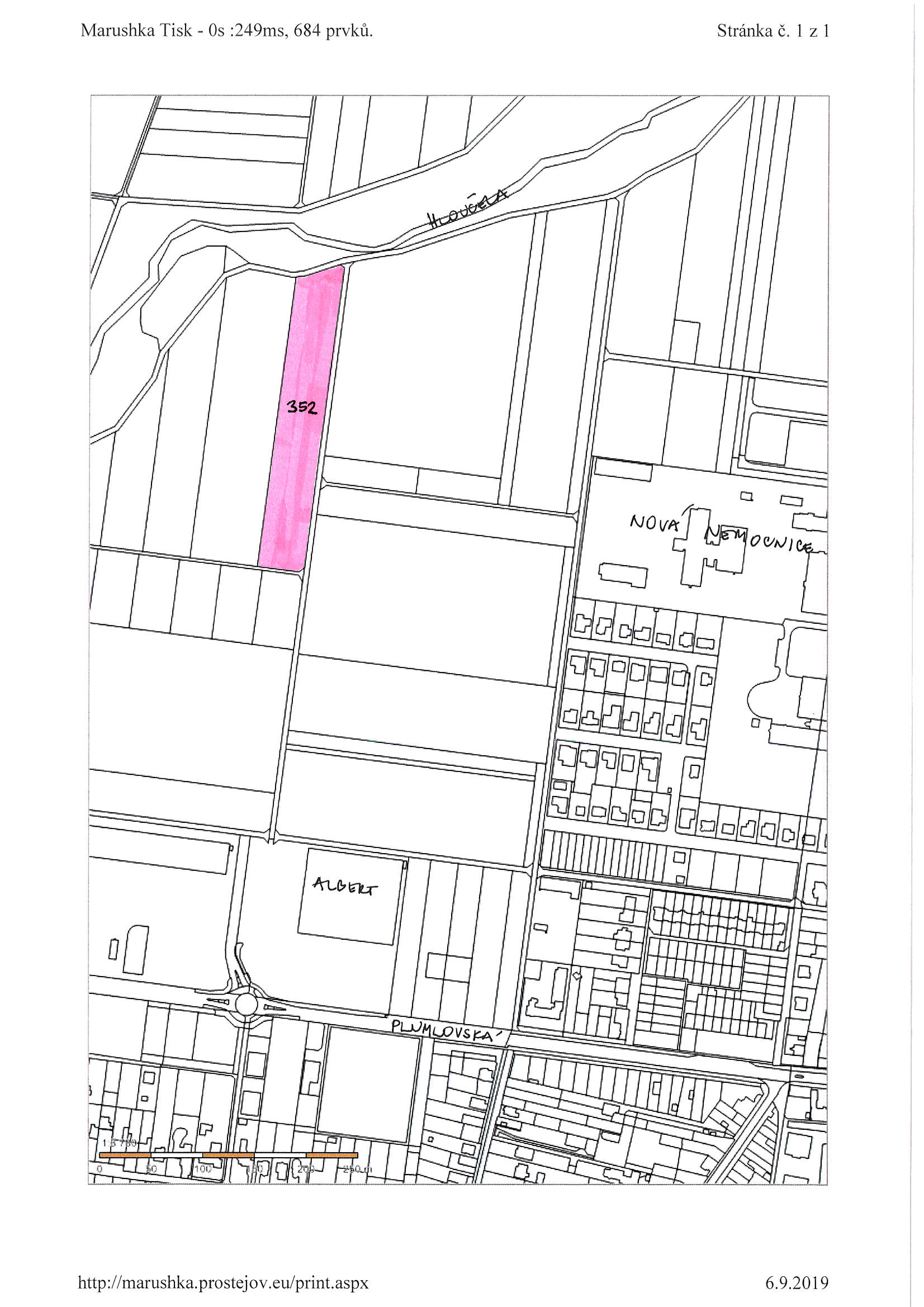 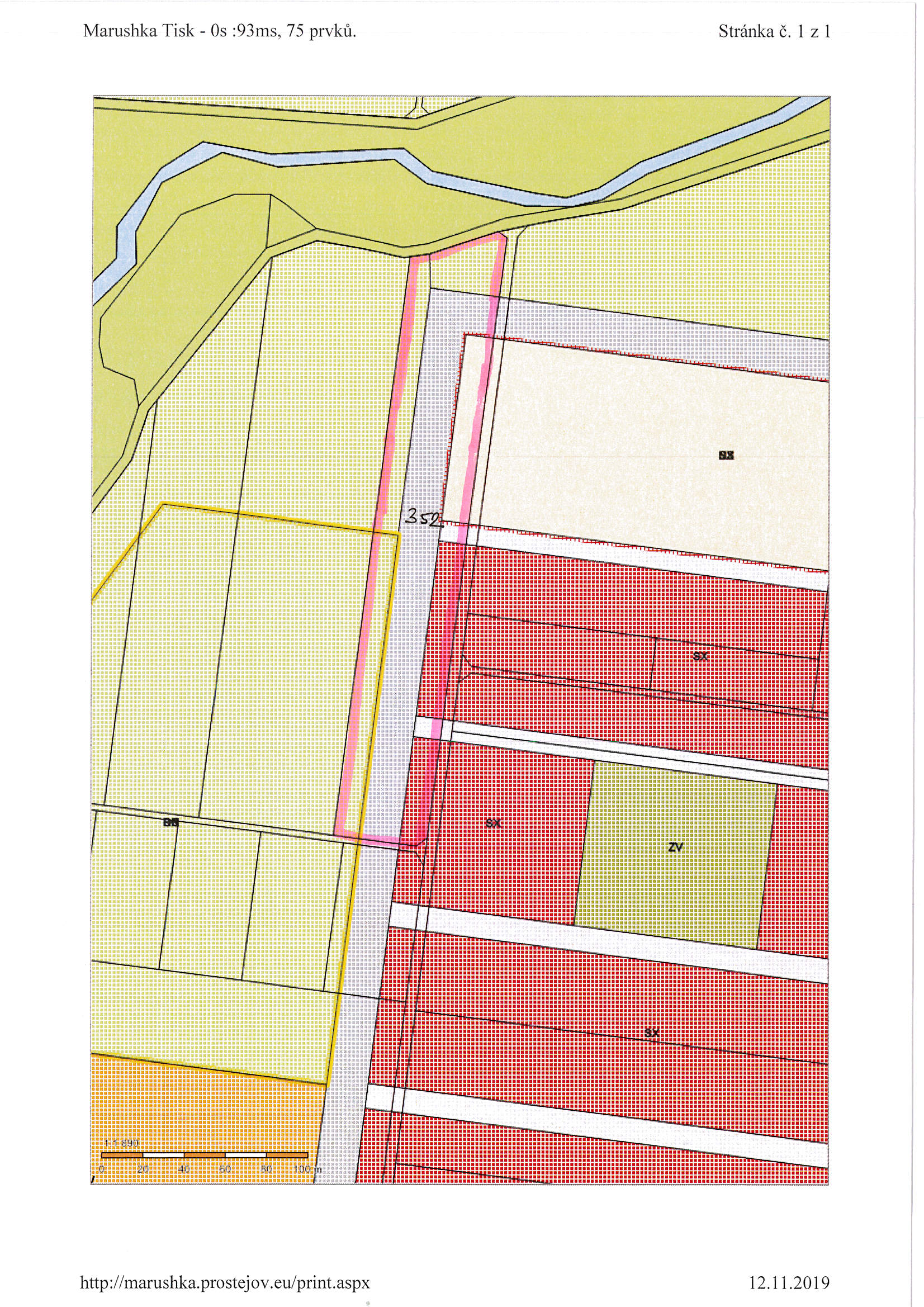 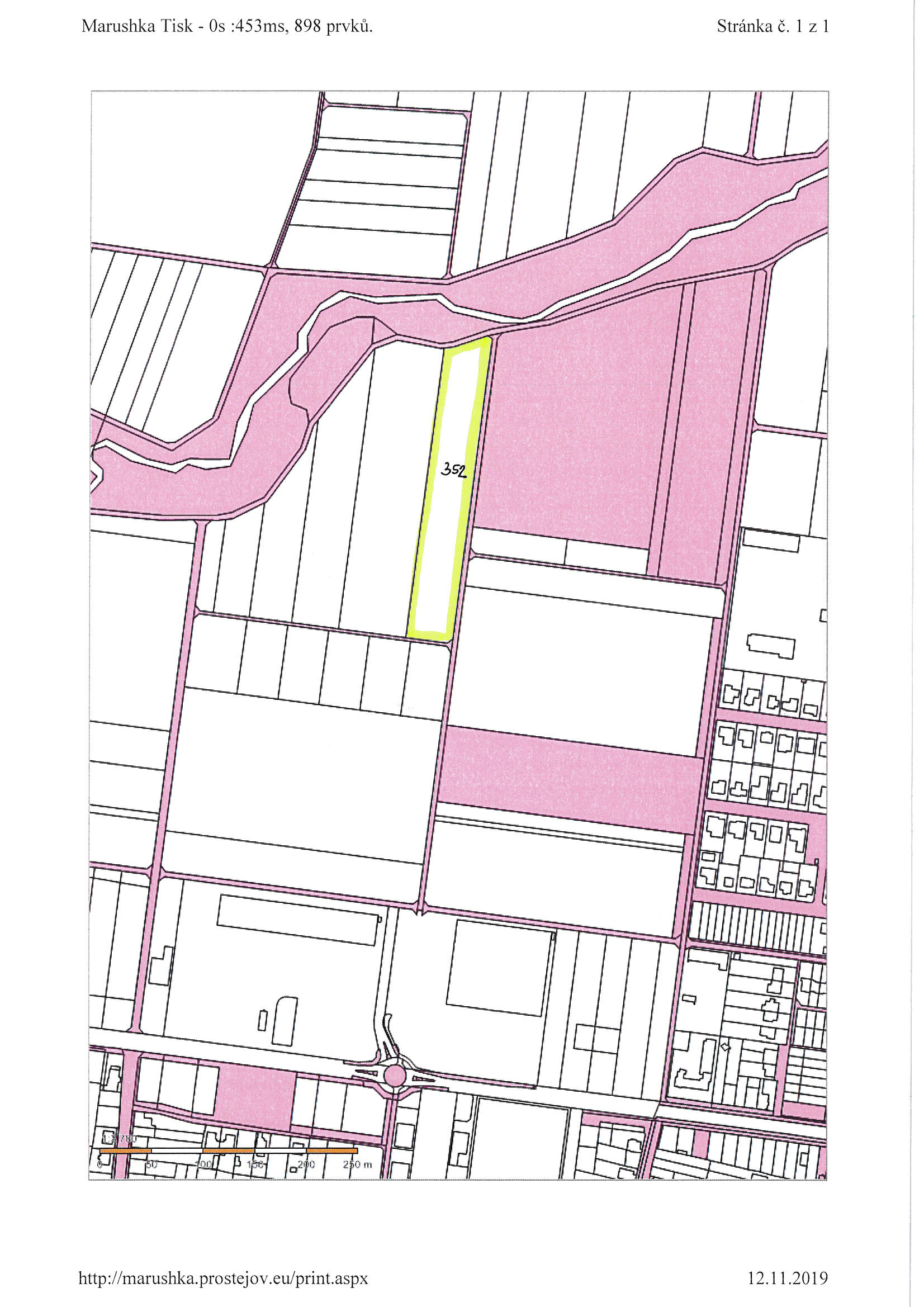 P o d p i s yP o d p i s yP o d p i s yP o d p i s yPředkladatelMgr. Jiří Pospíšil, 1. náměstek primátora02.12.2019Mgr. Pospíšil, v.r.Za správnostMgr. Alexandra Klímková, vedoucí Odboru správy a údržby majetku města02.12.2019Mgr. Klímková, v.r.ZpracovatelBc. Vladimír Hofman, vedoucí oddělení nakládání s majetkem města Odboru SÚMM02.12.2019Bc. Hofman, v.r.Důvodová zpráva obsahuje stanoviska dotčených odborů MMPv (subjektů)Důvodová zpráva obsahuje stanoviska dotčených odborů MMPv (subjektů)Důvodová zpráva obsahuje stanoviska dotčených odborů MMPv (subjektů)Důvodová zpráva obsahuje stanoviska dotčených odborů MMPv (subjektů)Odbor MMPv (subjekt)Odbor MMPv (subjekt)Stanovisko ze dneResumé1.OÚPPP04.10.2019nemá námitek k odkupu2.OD26.09.2019souhlasí s odkupem3.OŽP02.10.2019nemá námitek k odkupu4.ORI13.11.2019nemá námitek k odkupu za cenu dle znaleckého posudku5.OSÚMM02.12.2019nemá námitek k odkupu, nikoliv však za navrženou kupní cenu, z těchto důvodů doporučuje postupovat dle návrhu usnesení